Использование методического пособия  «Подумай и скажи»  для развития рече-коммуникативных способностей у детей с тяжелыми множественными нарушениями  развития 5-7 лет,Булякова Наиля Аглиуллаевна, воспитатель муниципального бюджетного дошкольного образовательного учреждения «Детский сад № 12 комбинированного вида» Ново-Савиновского района г. Казани.	Человек часто становится перед выбором. И только им может регулировать изменения в своей жизни. Всего один шаг кардинально меняет жизнь человека в положительное или отрицательное русло, поэтому очень важно уметь прогнозировать свои действия. 	Вот и мне в 2014 году пришлось сделать выбор, мне посчастливилось устроиться в новый детский сад №12 в группу Лекотека  для детей с тяжелыми множественными нарушениями развития (ТМНР). 	Главной целью работы нашей группы является обеспечение психолого-педагогического сопровождения социализации детей с ТМНР.  Они все разные, каждый из них по-своему изучает окружающий мир, приспосабливается и адаптируется к социальной реальности.	Многие воспитанники испытывают трудности во взаимодействии со сверстниками, с родителями и другими взрослыми. Не могут контролировать свое поведение, особенно при организации игр. Дети могут специально обидеть друг друга, отобрать атрибуты друг у друга. Это происходит все от неумения договариваться, неумение предвидеть, предчувствовать, неумение оречевлять свои действия и чувства, т.е.  неумение предполагать последствия такого поведения. Изучая эту проблему, я наткнулась на методическое пособие «Диагностика структурно-функциональных  характеристик прогнозирования у детей», которое разработано научными сотрудниками КФУ Института психологии и образования  Анной Ивановной Ахметзяновой и Татьяной Васильевной Артемьевой.	В методическом пособии есть помогатор «Прогностические истории» - авторский альбом с картинками. В нем представлено 6 историй для девочек  и мальчиков для изучения способности ребенка, давать прогнозы в ситуации организованной взрослым деятельности и прогнозировать дальнейшее развитие событий в свободной деятельности. Каждая ситуация отражает отношения ребенка со взрослыми и сверстниками.	Мне стало интересно, как выполнят задания дети нашей группы. Проводила диагностику индивидуально в утреннее время. В качестве диагностируемых были привлечены 15 детей: 5 девочки и 10 мальчиков. 	Результаты исследования помогли выявить общий уровень развития прогнозирования у детей с ТМНР 5-7 лет в группе Лекотека: установку ребенка на взаимодействие со взрослыми и сверстниками, способы их мышления, уровень речекоммуникативной способности прогнозирования в свободной и организованной деятельности. Оказалось, что в первую очередь дети нашей группы (даже те, которые вроде бы не имели рече-коммуникативных затруднений) не могли дать ответы, прокомментировать свой выбор по материалам предложенных диагностических ситуаций. 	Выявилась необходимость создания условий для развития речевого общения. Я начала активно включать «Прогностические истории» в задание по речевому развитию по темам недели. Детям предлагается составить рассказ по картинке с помощью наводящих вопросов. В конце задания детям предлагается первым - просоциальный вариант ответа, а потом и асоциальный вариант ответа для рассуждения. Детям очень понравилось сочинять истории и самим же их разрешать. 	Поэтому я решила разработать альбом карточек на разные темы «Подумай и скажи», за основу был взят герой Мышонок, который пришел из рабочих тетрадей по развитию речи Елены Александровны Ульевой. 	Альбом способствует формированию навыков просоциального поведения у детей, развитию регулятивной, когнитивной и рече-коммуникативной функций у детей с ТМНР старшего дошкольного возраста, совершенствованию прогностической способности детей в социальной реальности.Предлагаю рассмотреть одну из ситуаций.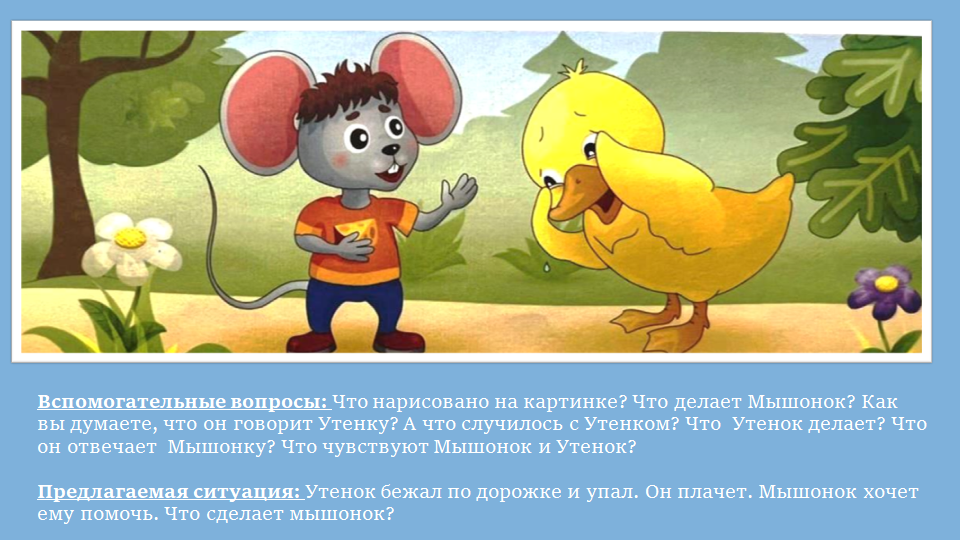 Что нарисовано на картинке? Что делает Мышонок? Как вы думаете, что он говорит Утенку? А давайте подумаем, что же могло случиться с Утенком? Что делает Утенок на картинке? Что он отвечает  Мышонку? Что чувствуют Мышонок и Утенок?Предлагается следующая картинка для развития сюжета (истории). 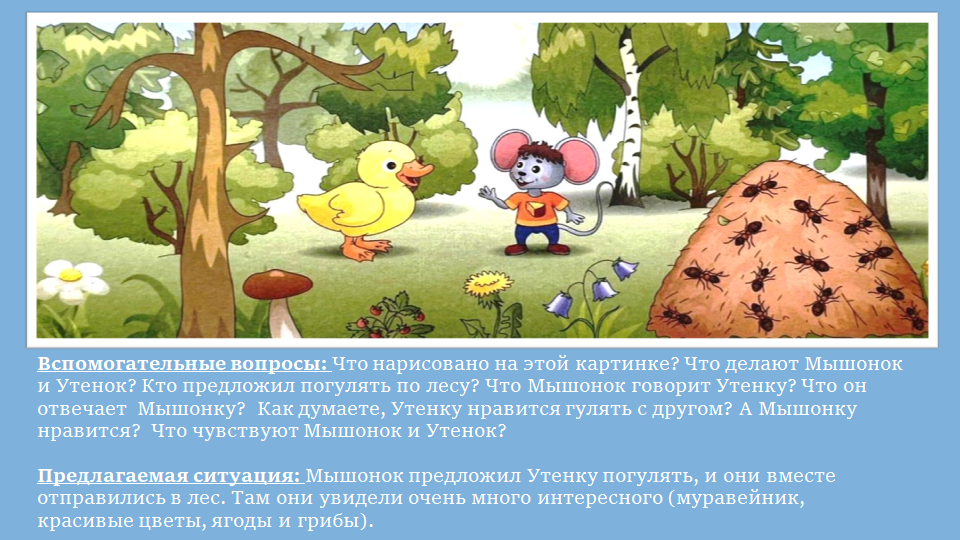 	Детям задается вопрос: А как вы думаете, какое теперь настроение у Утенка? Включается пустой слайд, дается детям время высказать свои варианты ответов. 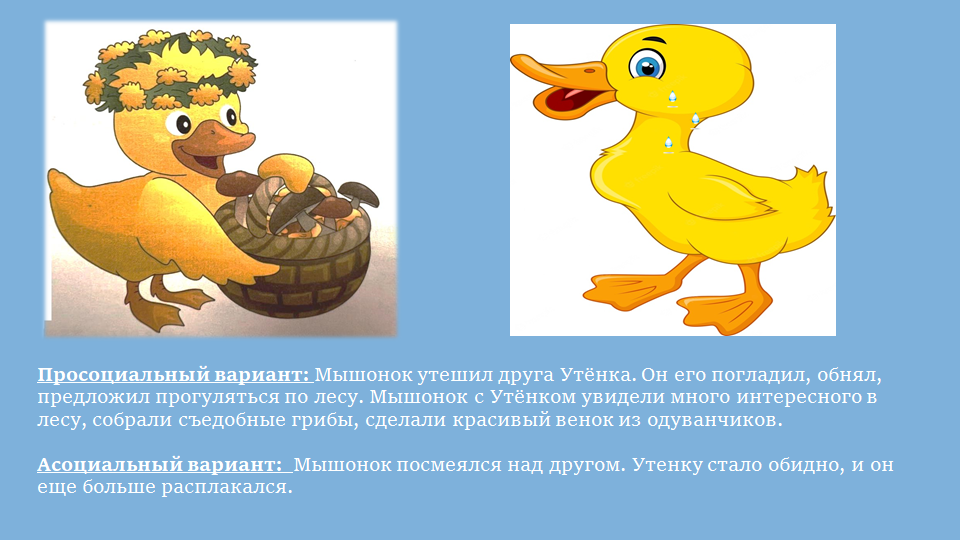 	И дальше детям предлагается картинка для просоциального варианта ответа. Асоциальный вариант тоже предлагаю детям для рассуждения. 	Детям с рече-коммуникативными затруднениями прочитываю предполагаемые ситуации, которые прописаны к картинкам, и сразу предлагаю два варианта ответа (просоциальный и ассоциальный) на выбор. Также для подтверждения ответа использую пиктограммы «Да», «Нет», язык жестов и индивидуально также используем коммуникативные кнопки.	Работая по выбранной методике с января 2022 года, кто-то из ребят научился отвечать на вопросы односложно, фразой из 2-3 слов. Это результат, хоть и небольшой. А есть ребята, которые научились составлять рассказы по картинкам распространёнными предложениями и вести диалогическую речь. 	У детей сформировалось умение выражать свои мысли, наблюдения и эмоциональные переживания в речевых высказываниях. В рассказах детей наблюдается оптимистический настрой, дружелюбие, которые положительно влияют на социализацию детей и выстраивание межличностных отношений. 	И как говорится: «Дорога жизни длинная, дел впереди много…» И пусть каждый из нас всегда старается оптимистично прогнозировать свое будущее. 